Actions Taken Since Last Meeting: Action steps for VauxhallAction/By Who:Most immediately we will focus on Vauxhall. There was significant representation at the meeting from that area and we will be building on strategies that they have previously used. We will continue to develop work in Plainfield and Elizabeth with other key stakeholders.Blake will reach out to the Union County Health Officer and also to Council Person.Announcements will go our orally and will also be placed in church bulletins prior to the event.Financial support for these projects (manpower, materials and screenings) was discussed. Reaching out to Catherine Connelly regarding funding.Target a kick off in Feb with American Heart Month.Pat Regenberg-will get pre/post hypertension assessments. Patrice has pre/post assessments on Diabetes.Collateral-what marketing does the NJ Health Collaborative have. We would need flyers with the header of the Collaborative graphicsNeed to Make Updates to Action Steps (Identify Action Step being revised or mark as NEW)Action/By Who/By When:Blake Johnson will be organizing key players.Contact Senior Centers and Faith Based Organizations-Erica Bell (ebell@upinj.org)Conduct Diabetes and blood pressure seminars in Vauxhall-Patrice Paolella and Martha Schinbeckler (they will need to confirm with their appropriate supervisors)Conduct Risk assessments with screenings as identified-Martha Schinbeckler (needs approval from Supervisor)Collect and assess existing materials and prepare for distribution related to diabetes and hypertension-Sheri Cognetti and Carolyn GiaccioNeed to Make Updates to Strategies or Metrics____	Yes		_____ No	If yes, please list updates below: will focus on assessments at next meetingPerformance Measures (small change)Improve diabetes and hypertension health literacy and awareness with an emphasis on Plainfield, Vauxhall and ElizabethImprove diabetes and hypertension outcomes with an emphasis on Plainfield, Vauxhall and ElizabethSecond strategy -“Refer community residents with diabetes, prediabetes and hypertension or significant risk factors to exiting diabetes and hypertension management and prevention programs and to clinical services as needed.”Need Data, Research or Technical Support_____ Yes		_____ No	If yes, please specify need: ___________________________________________________________Key Decisions, Notes, Meeting Summary:Resources  available at this point.ADA risk assessments in English and SpanishDiabetes Education from Atlantic Health-Diabetes EducatorYMCA Pre-diabetes Risk Assessments and programmingDiabetes self management-available to Medicare participantsDiabetes and blood pressure screenings from Atlantic HealthYMCA Blood pressure self management-now offered by the Westfield YMCAAmerican Heart Association ResourcesNext Workgroup Meeting (Date, Time, Place): ___December 8 @ 1:00 at the Fanwood-Scotch Plains YMCA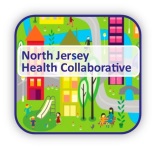 Workgroup County/Name/DateWorkgroup County/Name/DateCounty/Workgroup: Union/Diabetes/hypertension/health literacyMeeting Date:Oct. 20, 2016County/Workgroup: Union/Diabetes/hypertension/health literacyMeeting Date:Oct. 20, 2016Sign-in Sheet/AttendeesSign-in Sheet/AttendeesSign-in Sheet/AttendeesSign-in Sheet/AttendeesSign-in Sheet/AttendeesName:Organization:Email (if new group member or new email address):Nancy RaymondClark Health Departmentnogonowki@hotmail.comNatalie CapociaShop-Rite in GarwoodNatalie.capoccia@wakefern.comCarolyn  CiaccioSummit Health Departmentcgiaccio@cityof summit.orgMartha SchiabecklerOverlook Medical CenterMartha.schinbeckler@atlantichealth.org Patrice PaolellaOverlook Medical CenterPartice.paolella@atlantichealth.orgChristina DestroHQSIcdestro@hqsi.orgVincent BalanciaJohnson & Johnsonvbalancz@its.jnj.comPat RegenbergOverlook Medical CenterPat.regenberg@atlantichealth.comBlake JohnsonCongressman Payne’s OfficeBlake.Johnson@mail.house.gov